Pollinator Palooza Business Proposal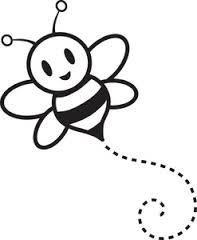 Directions: You will write a business letter proposal to a famous hand pollinator company. The purpose of the letter is to convince this company they should buy your pollinator because it is the best one on the market.The following should be included in your letter:The name of your pollinator.The name of the company you want to buy your pollinator.The business address of the company.Logo for your letterhead.A 3 paragraph letter. These paragraphs follow the same Language Arts skills you have learned. Paragraph 1: Introduction Introduce the purpose of writing; introduce your pollinator. Paragraph 2: Body of Letter  In this paragraph you state 3 reasons why the company should purchase your pollinator and why it is the best one on the market. Each reason must be supported with evidence from your testing. In addition to the reality of how well your pollinator worked, you can be creative in your writing as to the uses for your pollinator, other evidence and/or any other convincing arguments for why the should purchase your pollinator. Paragraph 3: Conclusion  In this paragraph you will summarize your key points and make your final concluding offer to the company.A salutation at the end of your letter with your signature and your position in your company. EX: Sincerely Yours,          Susan K. Holland  Janice Woods     Erik Lunde        Queen Bee             Busy Bee	 Bee KeeperA graphic organizer is available upon request to help you organize your ideas before writing.Bonus: Any other creative ideas that can be included in your letter or accompanying your letter.Your letter will be due on: _______________________________